Ai genitori degli alunni dell’Istituto comprensivo di LavisProt. n. _______ /____		Oggetto: informativa sull’utilizzo di Google Workspace a scopo didatticoGentili Genitori,l’Istituto Comprensivo Lavis adotta ormai da alcuni anni la G Suite for Education (ora Google Workspace), una piattaforma integrata a marchio Google che consente di comunicare e di gestire contenuti digitali con grande semplicità e flessibilità. Anche quest’anno il nostro Istituto ha deciso di ampliare l’attivazione di “Google Workspace” e di metterla a disposizione di tutti gli studenti della scuola.Le apps di Google garantiscono sicurezza e privacy, connessione e interoperabilità, comunicazione facilitata tra docenti e studenti. Il sistema sarà gestito da un docente, supportato da personale autorizzato e incaricato a regolare/adattare l’utilizzo dei servizi offerti da Google (come, ad esempio, limitare la comunicazione a mezzo posta elettronica solo all’interno della piattaforma, permettendo così allo studente di lavorare in ambiente protetto).Tutti gli studenti hanno accesso ad una serie di servizi, tra i quali: e-mail personale: nome.cognome@iclavis.it.Classroom, per la creazione e gestione di classi virtuali.  Drive, per l’archiviazione e condivisione di documenti.  Gmail, per l’assegnazione di casella di posta con spazio illimitato.  Calendar, per la gestione dell’agenda.  Documenti, Fogli, Presentazioni, Moduli, per creare documenti, condividerli e modificarli in modo collaborativo.  Meet, per poter stabilire comunicazioni in tempo reale. Per ulteriori informazioni sulla configurazione della piattaforma e sui termini del servizio Vi invitiamo a visitare le seguenti pagine web: Informazioni sulla privacy e la sicurezza di Google Workspace: https://support.google.com/a/answer/60762?hl=itTermini di servizio: https://www.google.com/policies/terms Norme sulla privacy: https://www.google.com/policies/privacy/Vi invitiamo anche a prendere visione delle privacy policy dell’Istituto e della normativa vigente in materia di trattamento dati, contenuta nelle seguenti disposizioni normative:Reg. Ue 2016/679 sulla protezione dei dati;Decreto Legislativo 30 giugno 2003, n. 196.Gli studenti ed i genitori devono tuttavia sapere, nel momento in cui ricevono le credenziali di accesso e solo dopo la firma della presente informativa da parte dei responsabili degli studenti, che i servizi offerti sono esclusivamente per utilizzo scolastico e didattico. Per lavorare bene insieme è utile stabilire delle regole di comportamento e il presente documento vuole appunto definire tali regole.Regola 1 - Durata del rapportoIl Rapporto per l’uso di “Google Workspace” con l’Utente ha durata corrispondente al percorso presso il nostro Istituto, l’account sarà cancellato terminato il percorso di studio presso la scrivente Istituzione, si ricorda che di conseguenza si cancelleranno automaticamente i lavori prodotti.Regola 2 - Obblighi dell’UtenteL’Utente si impegna:a conservare la password personale e a non consentirne l'uso ad altre persone;a comunicare immediatamente l’impossibilità ad accedere al proprio account o il sospetto che altri possano accedervi;a non consentire ad altri, a nessun titolo, l'utilizzo della piattaforma Google Apps;a non diffondere eventuali informazioni riservate di cui venisse a conoscenza, relative all'attività delle altre persone che utilizzano il servizio; l’indirizzo di posta elettronica dovrà essere usato solo per scopi didattici-istituzionali;a non fare commenti denigratori o negativi su altre persone o materiale;a non diffondere foto o video o materiali prodotti dei compagni;ad osservare il presente regolamento, pena la sospensione da parte dell’Istituto dell’account personale dell’Utente.I genitori si assumono la piena responsabilità di tutti i dati inoltrati dallo Studente, creati e gestiti attraverso la piattaforma Google Apps.Regola 3 - Limiti di ResponsabilitàL’Istituto non si ritiene responsabile di eventuali danni recati all’Utente a causa di guasti e/o malfunzionamenti del servizio e si impegna affinché la piattaforma Google Apps funzioni nel migliore dei modi.Netiquette (Network Etiquette) per l’utenteDi seguito sono elencate le regole di comportamento che ogni utente deve seguire affinché il servizio possa funzionare nel miglior modo possibile, tenendo presente che cortesia ed educazione, che regolano i rapporti comuni tra le persone, valgono anche in questo contesto.In POSTA e in GRUPPI invierai messaggi brevi che descrivano in modo chiaro di cosa stai parlando. Indicherai sempre chiaramente l’oggetto in modo tale che il destinatario possa immediatamente individuare l'argomento della mail ricevuta.Non inviare mai lettere o comunicazioni a catena (es. catena di S. Antonio o altri sistemi di carattere "piramidale") che causano un inutile aumento del traffico in reteNon utilizzare la piattaforma in modo da danneggiare, molestare o insultare altre personeNon creare e non trasmettere immagini, dati o materiali offensivi, osceni o indecentiNon creare e non trasmettere materiale offensivo per altre persone o entiNon creare e non trasmettere materiale commerciale o pubblicitario se non espressamente richiestoQuando condividi documenti, non interferire, danneggiare o distruggere il lavoro dei tuoi docenti o dei tuoi compagni.Non curiosare nei file e non violare la riservatezza degli altri studenti;Usa il computer e la piattaforma Google Workspace in modo da mostrare considerazione e rispetto per compagni e insegnanti.L’infrazione alle regole nell’uso della piattaforma informatica comporta immediatamente l’esclusione dello studente, per tutto l’anno scolastico, dall’accesso alla piattaforma stessa.Lavis, 13/10/2023                                                                                          La Dirigente ScolasticaProf.ssa Francesca LasaracinaLa scuola chiede ai genitori di sottoscrivere le seguenti dichiarazioni e riconsegnarle all’insegnante Referente di Classe:CONSENSO ALLA CREAZIONE ED ALL’UTILIZZO DELLA CASELLA E-MAIL D’ISTITUTO I sottoscritti_ ___________________________________________________ genitori di _____________________________________ della classe __________ della Scuola _______________________________ , presa visione delle informative indicate, presa visione delle regole d'uso della piattaforma Google Workspace for Education[   ] ACCONSENTONO alla creazione ed all’utilizzo per finalità didattiche della casella E-mail con estensione @iclavis.it al/alla proprio/a figlio/a.[   ] NON ACCONSENTONO alla creazione ed all’utilizzo per finalità didattiche della casella E-mail con estensione @iclavis.it al/alla proprio/a figlio/a.Data __________________________                           Firma_______________________________________________Firma_______________________________________________(da compilare e sottoscrivere nel caso in cui il modello sia formulato da uno solo dei genitori): Ai sensi e per gli effetti dell’art. 47 del D.P.R. 28.12.2000, n. 445, sotto la mia personale responsabilità, consapevole delle sanzioni penali richiamate dall’art. 76 del citato D.P.R. in caso di dichiarazioni mendaci, dichiaro che (madre/padre) dell’alunno/a ______________________ è a conoscenza e d’accordo circa le scelte esplicitate attraverso il presente modulo.Firma del genitore ____________________________________INFORMATIVA PRIVACY ARTICOLO 13Per l’utilizzo della piattaforma di Google Workspace.In osservanza del principio di trasparenza previsto dall’articolo 5 del Regolamento, l’Istituzione scolastica fornisce le informazioni richieste dall’articolo 13 del Regolamento (raccolta dati presso l’Interessato).TITOLARE DEL TRATTAMENTO E RESPONSABILE DELLA PROTEZIONE DEI DATIInformiamo che i dati saranno trattati dalla nostra istituzione scolastica, Istituto Comprensivo di Scuola Primaria e Secondaria di Primo Grado - Lavis, nella persona del legale rappresentante pro tempore, in qualità di Titolare del trattamento, con sede in Via Carlo Sette, 13/A  38015  Lavis  (TN), telefono 0461/246535, fax: 0461/242955, e-mail: segr.ic.lavis@scuole.provincia.tn.it, PEC: ic.lavis@pec.provincia.tn.it.Il Responsabile della protezione dati designato è Studio Gadler s.r.l., sito in Via Graberi 12/A, 38057 Pergine Valsugana (TN), referente dott.ssa Gioia Cantisani, che sarà contattabile al numero +39 0461/512522 e/o agli indirizzi E-mail dpo@studiogadler.it, PEC: pec.gadler@pec.gadler.it.FINALITÀ DEL TRATTAMENTO E BASE GIURIDICA Il trattamento dei dati personali sarà improntato al rispetto della normativa sulla protezione dei dati personali e, in particolare, ai principi di correttezza, liceità e trasparenza, di limitazione della conservazione, nonché di minimizzazione dei dati in conformità agli articoli 5 e 25 del Regolamento. Tratteremo i dati di Sua/o figlia/o, previo specifico consenso dell’Interessato (art. 6, paragrafo 1 lettera a), del Reg. Ue 2016/679), per adempiere ad obblighi legali (art. 6, paragrafo 1 lettera c), del Reg. Ue 2016/679), per l’esecuzione di un compito di interesse pubblico o connesso all’esercizio di pubblici poteri (art. 6, paragrafo 1, lettera e), del Reg. Ue 2016/679), in particolare i dati saranno trattati per finalità istituzionali, per attuazione del servizio di istruzione e formazione in ambito scolastico.Nel corso del trattamento, saranno applicate in particolare le seguenti disposizioni:Legge 27 dicembre 2006, n. 296, articolo 1, comma 622Decreto Ministeriale 22 agosto 2007 n. 139 “Regolamento recante norme in materia di adempimento dell’obbligo di istruzione”Legge provinciale 7 agosto 2006, n. 5 (Legge provinciale sulla scuola) in particolare art. 109 bis “Piano Provinciale per la scuola digitale” comma 1;Deliberazione della Giunta Provinciale n. 1941 del 24 novembre 2017.NATURA DEL CONFERIMENTOIl trattamento dei dati personali richiesti per l’attivazione dell’account e del relativo utilizzo della piattaforma è facoltativo ma il rifiuto di fornire il consenso renderebbe impossibile la fruizione della piattaforma e, conseguentemente, dei servizi annessi. MODALITÀ DEL TRATTAMENTOI dati di Sua/o figlia/o saranno trattati esclusivamente per le finalità di cui sopra da soggetti autorizzati al trattamento dei dati e specificamente istruiti.Sempre per le finalità indicate, i dati potranno essere trattati da soggetti che svolgono attività strumentali per il Titolare del trattamento, prestanti adeguate garanzie circa la protezione dei dati personali e nominati Responsabili del trattamento ai sensi dell’articolo 28 del Regolamento.Sul responsabile del trattamento dati nel caso di Google Workspace si rinvia al seguente link:https://privacy.google.com/businesses/processorterms/.COMUNICAZIONE E DIFFUSIONE DEI DATI (CATEGORIE DI DESTINATARI)I dati personali saranno trattati dai soggetti designati dal Titolare quali Responsabili, ovvero dalle persone autorizzate al trattamento dei dati personali che operano sotto l’autorità diretta del Titolare, o del Responsabile. Al di fuori di queste ipotesi, i suoi dati non saranno diffusi, né saranno comunicati a terzi; tuttavia, se necessario, potranno essere comunicati:ai soggetti cui la comunicazione dei dati debba essere effettuata in adempimento di un obbligo previsto dalla legge, da un regolamento, da un atto amministrativo generale o dalla normativa comunitaria, ovvero per adempiere ad un ordine dell’Autorità giudiziaria;ad altri eventuali soggetti terzi, qualora la comunicazione si dovesse rendere necessaria per la tutela dell'Agenzia in sede giudiziaria, nel rispetto delle vigenti disposizioni in materia di protezione dei dati personali.Google potrà comunicare le informazioni personali a:società affiliate o ad altri soggetti per conto e in base alle istruzioni di Google e nel rispetto dell'informativa sulla privacy di Google Workspace for Education e di eventuali altre misure appropriate relative a riservatezza e sicurezza;organizzazioni o persone che non fanno parte di Google qualora ritenga in buona fede che l'accesso, l'utilizzo, la conservazione o la divulgazione di tali informazioni siano ragionevolmente necessari per:adempiere a leggi o norme vigenti, procedimenti legali o richieste governative obbligatorie;applicare i Termini di servizio vigenti, compresi gli accertamenti in merito a potenziali violazioni;individuare, prevenire o far fronte in altro modo a frodi, problemi tecnici o di sicurezza;tutelare i diritti, la proprietà o la sicurezza di Google, degli utenti di Google o del pubblico, come richiesto o consentito dalla legge.I dati non saranno diffusi a meno che ciò non sia previsto da una specifica disposizione di legge.LUOGO DI TRATTAMENTO DEI DATII dati personali saranno trattati, generalmente, all’interno dell’Unione Europea.Alcune applicazioni dei servizi utilizzati da parte del Titolare, tuttavia, potrebbero comportare il trasferimento di dati personali negli Stati Uniti. Il predetto trattamento è legittimato ai sensi dell’art. 45 del Reg. Ue 2016/679, in virtù di una decisione di adeguatezza adottata dalla Commissione Europea.Ove si rendesse necessario, il Titolare avrà facoltà di spostare l’ubicazione dei propri archivi informatici in altri Paesi extra europei, assicurando da subito che il trasferimento dei dati extra-Ue sarà effettuato solo verso Stati in grado di offrire un livello di protezione adeguato agli standard previsti dalla normativa vigente in materia, nel rispetto degli artt. 45,46 e 49 del Reg. Ue 2016/679.PERIODO DI CONSERVAZIONE DEI DATIIl trattamento dei dati proseguirà per tutta la durata dei rapporti con il titolare e, se necessario per eventuali adempimenti a cui è soggetto il titolare fino all’espletamento di questi ultimi, sulla base di quanto imposto dalla normativa vigente. e/o per il periodo di tempo specificato massimario di conservazione e scarto approvato con deliberazione della Giunta provinciale n. 2503 del 30 dicembre 2015.I dati presenti nei server dell’Istituzione scolastica saranno cancellati al termine del percorso scolastico dello studente.I dati di sistema verranno conservati da Google per il periodo di tempo necessario specificato nel link: https://business.safety.google/adsprocessorterms/. I dati presenti nei server dell’Istituzione scolastica saranno cancellati al termine del percorso scolastico dello studente. DIRITTI DELL’INTERESSATOAi sensi degli articoli 15, 16, 17, 18, 19, 20, 21, e 77 del Regolamento Ue, si informa l’Interessato che: ha il diritto di chiedere l'accesso ai dati personali, la rettifica, la cancellazione degli stessi o la limitazione del trattamento che lo riguardano o di opporsi al loro trattamento, e il trasferimento presso altro titolare dei propri dati nei casi previsti; le eventuali rettifiche o cancellazioni o limitazioni del trattamento effettuate su richiesta dell’interessato - salvo che ciò si riveli impossibile o implichi uno sforzo sproporzionato – saranno comunicati dalla Scrivente a ciascuno dei responsabili a cui sono stati trasmessi i dati personali;ha il diritto di proporre reclamo al Garante per la protezione dei dati personali, seguendo le procedure e le indicazioni pubblicate sul sito web ufficiale dell’Autorità su www.garanteprivacy.it. L’esercizio dei diritti non è soggetto ad alcun vincolo di forma ed è gratuito. Informativa aggiornata al 17/10/2023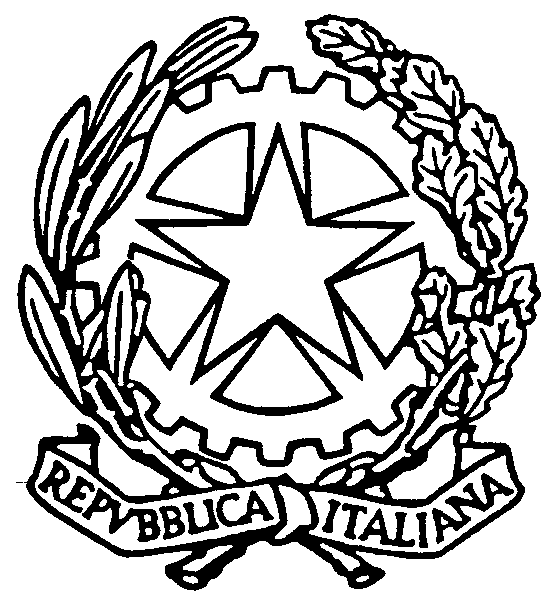 REPUBBLICAITALIANAIstituto Comprensivo di Scuola Primaria e Secondaria di primo grado - LAVISVia Carlo Sette, 13/A - 38015 LAVIS (TN) – Tel. 0461/24 65 35 – Fax 0461/24 29 55web: www.iclavis.it e-mail: segr.ic.lavis@scuole.provincia.tn.it – PEC ic.lavis@pec.provincia.tn.itCod. Fisc. 960 5704 0220 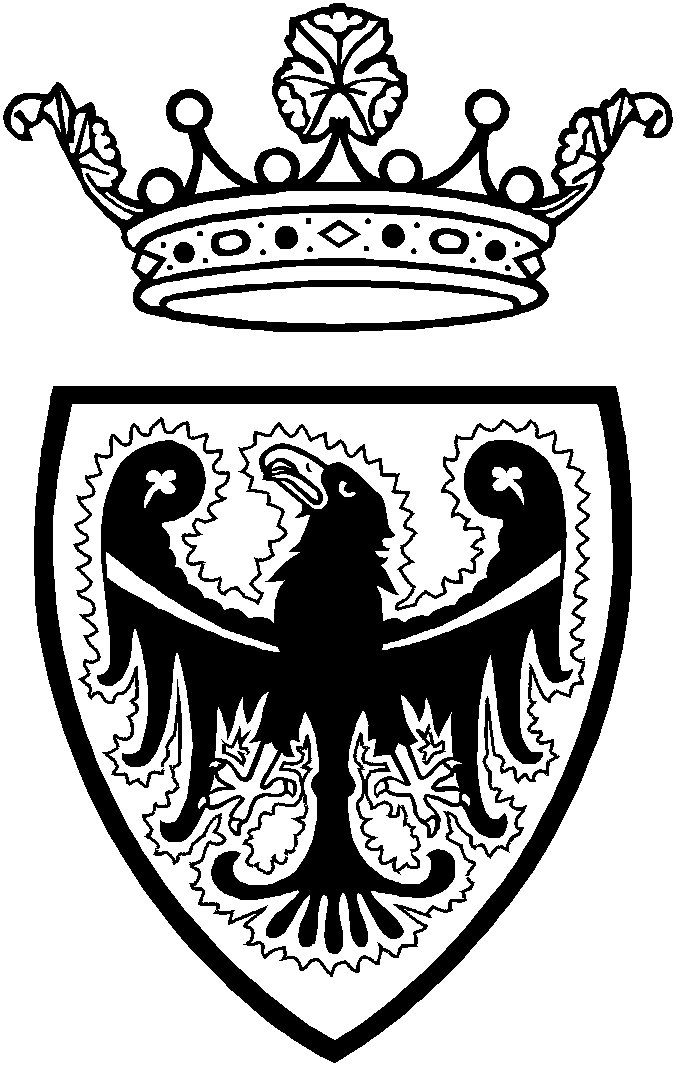 PROVINCIAAUTONOMADI TRENTO